Форма ежеквартального мониторинга банков-партнеровБанк-партнер:Наименование, номер и дата соглашений о сотрудничестве:Отчетная дата:«__» ____ 201_г.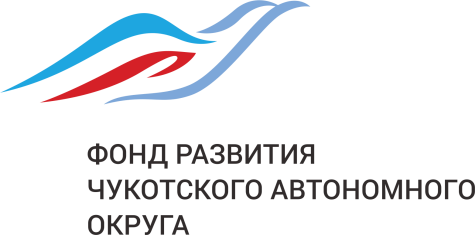 689000, Чукотский автономный округ, г. Анадырь, ул. Отке, д. 2тел.: +7 (42722) 6-93-29, 6-93-32, эл. адрес: mail@fond87.ru, сайт: www.fond87.ru 689000, Чукотский автономный округ, г. Анадырь, ул. Отке, д. 2тел.: +7 (42722) 6-93-29, 6-93-32, эл. адрес: mail@fond87.ru, сайт: www.fond87.ru 689000, Чукотский автономный округ, г. Анадырь, ул. Отке, д. 2тел.: +7 (42722) 6-93-29, 6-93-32, эл. адрес: mail@fond87.ru, сайт: www.fond87.ru КритерийСоответствиеналичие лицензии Центрального Банка Российской Федерации на осуществление банковских операций;наличие положительного аудиторского заключения по итогам работы кредитной организации за три последних отчетных года, а также положительного аудиторского заключения по отчетности, составленной в соответствии с международными стандартами финансовой отчетности (МСФО), за три последних отчетных года по кредитной организации или банковской группе, при вхождении кредитной организации в банковскую группу;отсутствие примененных Центральным Банком Российской Федерации в отношении кредитной организации санкций в форме запрета на совершение отдельных банковских операций и открытие филиалов, в виде приостановления действия лицензии на осуществление отдельных банковских операций, а также отсутствие неисполненных предписаний Центрального Банка Российской Федерации с истекшими сроками на судебное обжалование или после вступления в силу судебного акта, в котором установлена законность предписания Центрального Банка Российской Федерации;наличие опыта работы по кредитованию субъектов МСП не менее 6 (шести) месяцев, в том числе наличие:а) сформированного портфеля кредитов, предоставленных субъектам МСП на дату подачи кредитной организацией заявки для участия в отборе;б) специализированных технологий (программ) работы с субъектами МСП;6) внутренней нормативной документации, в том числе утвержденной стратегии или отдельного раздела в стратегии, регламентирующих порядок работы с субъектами МСП